Prénom : …………………………………………                                                         Date ; ………/………/20………    Document 1                                                                  Document 2  Le lion chasse d’autres proies.                                   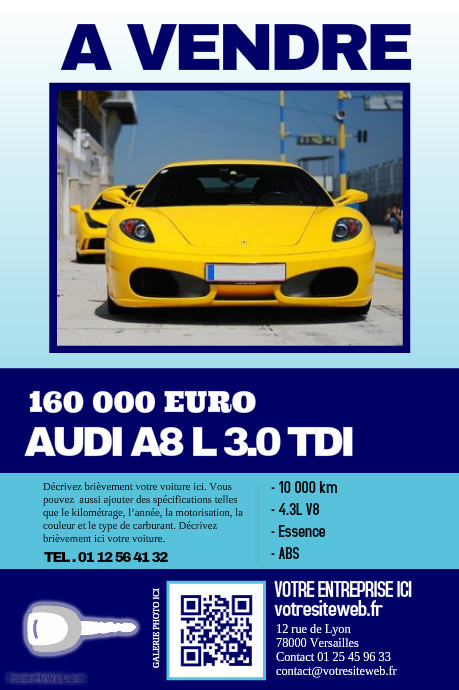 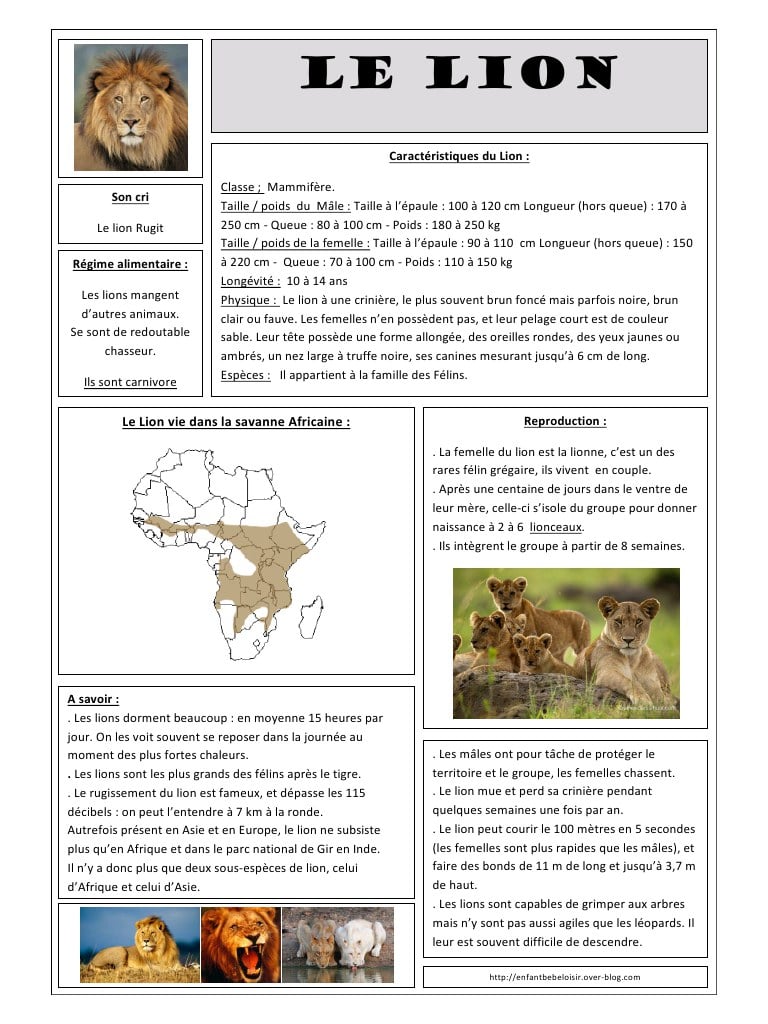                                                                                          Le lion RUGIT                                                         Nord de l’Afrique Document 3                                                                    Document 4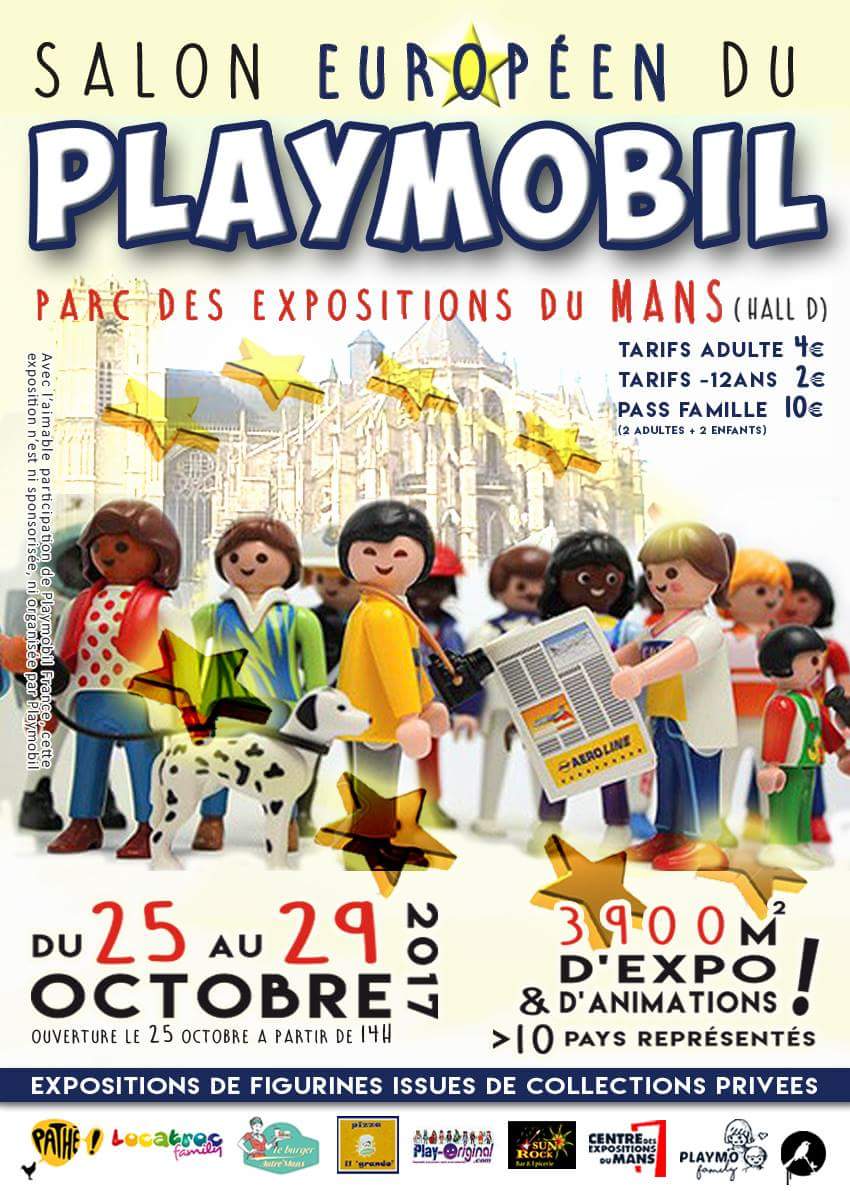 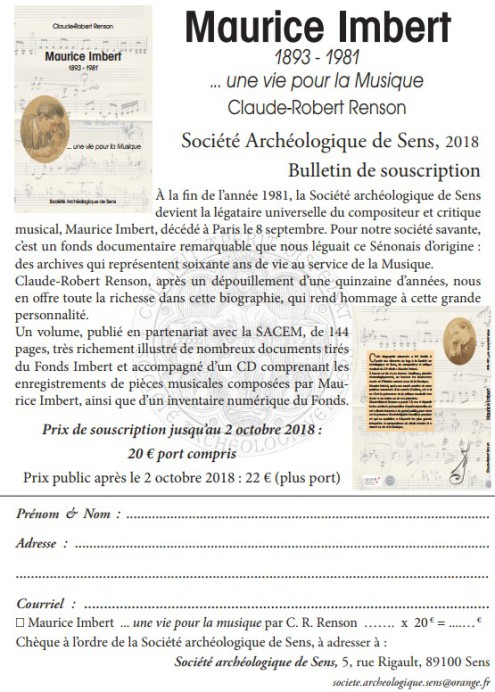   Prénom : ……………………………                                                                      Date ; ………/………/20………                                        DOCUMENT 1                                                ………/8Réponds aux questions :De quoi parle ce document ? _______________________________________Je veux acheter cette voiture. Cite-les 7 éléments pour me donner des renseignements pour l’acheter :_________________________________________________________________________________________________________________________________________________________________________________________________________________________________________________________________________________________________________________________________________________________________________________________________________________________________________________________DOCUMENT 2                                           ………/5Réponds aux questions :     De quoi parle ce document ? _______________________________________Comment s’appelle le bébé du lion ? _________________________________Ou vit-il ? ______________________________________________________Que mange-t-il ? _________________________________________________Quel est son cri ? ________________________________________________DOCUMENT 3                                  ………/5Réponds aux questions :De quoi parle ce document ? _______________________________________Puis-je y aller le 27 octobre ? _______________________________________Combien y a-t-il de  d’exposition et d’animations ? ___________________Ou ça se passe-t-il ? ______________________________________________Si je vais avec : 2 adultes, 3 enfants – de 12 ans. Je vais devoir payer combien ? ______________________________________________________DOCUMENT 4                                 ………/7Réponds aux questions : De quoi parle ce document ? _______________________________________Qui est Maurice Imbert ? __________________________________________En quelle année est-t-il décédé ? ____________________________________En quelle année est-t-il né ? ________________________________________Peut-on encore aller voir l’exposition sur lui ? _________________________Complète avec les bons mots : Société _______________________________ de ________.